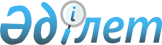 Об утверждении положения о Кинологическом центре Комитета по финансовому мониторингу Министерства финансов Республики Казахстан
					
			Утративший силу
			
			
		
					Приказ Председателя Комитета по финансовому мониторингу Министерства финансов Республики Казахстан от 13 августа 2019 года № П-57. Утратил силу приказом Председателя Агентства Республики Казахстан по финансовому мониторингу от 16 июня 2021 года № 137-НҚ.
      Сноска. Утратил силу приказом Председателя Агентства РК по финансовому мониторингу от 16.06.2021 № 137-НҚ (вводится в действие по истечении десяти календарных дней после дня его первого официального опубликования).
      В соответствии с постановлением Правительства Республики Казахстан от 18 апреля 2019 года № 208 "О некоторых вопросах Министерства финансов Республики Казахстан" ПРИКАЗЫВАЮ: 
      1. Утвердить положение о Кинологическом центре Комитета по финансовому мониторингу Министерства финансов Республики Казахстан согласно приложению к настоящему приказу.
      2. Управлению F7 Комитета по финансовому мониторингу Министерства финансов Республики Казахстан в установленном законодательстве порядке обеспечить:
      1) в течение десяти календарных дней со дня подписания настоящего приказа направление его копии в бумажном и электронном виде на казахском и русском языках в Республиканское государственное предприятие на праве хозяйственного ведения "Институт законодательства и правовой информации Республики Казахстан" Министерства юстиции Республики Казахстан для официального опубликования и включения в Эталонный контрольный банк нормативных правовых актов Республики Казахстан;
      2) размещение настоящего приказа на интернет-ресурсе Комитета по финансовому мониторингу Министерства финансов Республики Казахстан (далее – Комитет).
      3. Руководителю Кинологического центра Комитета в установленном законодательством порядке принять меры, необходимые для реализации настоящего приказа.
      4. Управлению профилактической работы и контроля Комитета настоящий приказ довести до сведения Кинологического центра Комитета.
      5. Настоящий приказ вводится в действие со дня его подписания. Положение о Кинологическом центре Комитета по финансовому мониторингу Министерства финансов Республики Казахстан 1. Общие положения
      1. Республиканское государственное учреждение "Кинологический центр" Комитета по финансовому мониторингу Министерства финансов Республики Казахстан (далее – Кинологический центр) является специализированным государственным учреждением Комитета по финансовому мониторингу Министерства финансов Республики Казахстан (далее – Комитет), уполномоченным на выполнение функции по реализации программ, специального образования по подготовке сотрудников выполняющих функции кинологов, разведения и выращивания, специальной дрессировки племенных и служебных собак различных пород для органов финансового мониторинга.
      2. Кинологический центр осуществляет свою деятельность в соответствии с Конституцией и законами Республики Казахстан, актами Президента и Правительства Республики Казахстан, иными нормативными правовыми актами, а также настоящим Положением.
      3. Кинологический центр является юридическим лицом в организационно-правовой форме республиканского государственного учреждения, имеет печати и штампы со своим наименованием на казахском языке, бланки установленного образца, а также в соответствии с законодательством Республики Казахстан счет в органах казначейства Министерства финансов Республики Казахстан.
      4. Кинологический центр вступает в гражданско-правовые отношения от собственного имени.
      5. Кинологический центр вступает стороной гражданско-правовых отношений от имени государства, если оно уполномочено на это в соответствии с законодательствами Республики Казахстан.
      6. Кинологический центр по вопросам своей компетенции в установленном законодательством Республики Казахстан порядке принимает решения, оформляемые актами Кинологического центра.
      7. Структура и лимит штатной численности Кинологического центра утверждается Ответственным секретарем Министерства финансов Республики Казахстан.
      8. Юридический адрес Кинологического центра: почтовый индекс 050030, Республика Казахстан, город Алматы, Турксибский район, улица Красногорская, 53.
      9. Полное наименование Кинологического центра – Республиканское государственное учреждение "Кинологический центр Комитета по финансовому мониторингу Министерства финансов Республики Казахстан".
      10. Настоящее Положение является учредительным документом Кинологического центра.
      11. Финансирование деятельности Кинологического центра осуществляется из республиканского бюджета.
      12. Кинологическому центру запрещается вступать в договорные отношения с субъектами предпринимательства на предмет выполнения обязанностей, являющихся функциями Кинологического центра.
      13. Если Кинологическому центру законодательными актами предоставлено право, осуществлять приносящую доходы деятельность, то доходы, полученные от такой деятельности, направляются в доход республиканского бюджета. 2. Задачи, функции, права и обязанности Кинологического центра
      14. Задачи Кинологического центра:
      1) оказание помощи территориальным органам по финансовому мониторингу, правоохранительным и специальным государственным органам в раскрытии преступлений и правонарушений, связанных с контрабандой и незаконным оборотом наркотических средств, психотропных веществ, их аналогов и прекурсоров, взрывчатых веществ, дериватов;
      2) подготовка сотрудников выполняющих функции кинологов, обладающих знаниями, умениями и навыками, необходимыми для выполнения соответствующих функции органов по финансовому мониторингу.
      15. Функции Кинологического центра:
      1) проведение теоретических и практических занятий с сотрудниками выполняющими функции кинолога;
      2) проведение теоретических и практических занятий по дрессировке служебных собак, предназначенных для поиска наркотических средств, взрывчатых веществ, оружия, валюты, дериватов и иных объектов;
      3) осуществление работы по разведению и выращиванию племенных и служебных собак различных пород для органов по финансовому мониторингу, правоохранительных и специальных государственных органов Республики Казахстан;
      4) дрессировка служебных собак на поиск наркотических средств, психотропных средств, их аналогов и прекурсоров, взрывчатых веществ, валюты, дериватов и объектов дикой флоры и фауны, находящихся под угрозой исчезновения и иных объектов;
      5) внедрение передовых методов дрессировки служебных собак;
      6) проведение ветеринарных мероприятий (лечение, профилактический осмотр, диагностика и иные ветеринарные мероприятия);
      7) проведение выставок служебных собак, смотров, конкурсов, соревнований и участие в других мероприятиях по линии кинологии, связанных с подготовкой и развитием служебного собаководства, а также участие в соревнованиях, семинарах, тренингах на межведомственном, национальном и международном уровнях;
      8) в пределах компетенции проведение государственных закупок собак различных пород и обмен ими с зарубежными кинологическими центрами, с целью улучшения племенного поголовья;
      9) обеспечение органов по финансовому мониторингу служебными собаками, ветеринарными и медицинскими препаратами, кормами, специальным снаряжением, методической литературой, специализированным транспортом и техникой, учебными реквизитами (имитаторами), а также материалами используемые в учебных целях и дрессировке.
      16. Права и обязанности Кинологического центра:
      Права:
      1) определять формы организации и стимулирования труда работников Кинологического центра;
      2) развивать социально-бытовую базу Кинологического центра;
      3) совершенствовать инфраструктуру Кинологического центра;
      4) вносить предложения в Комитет по совершенствованию системы непрерывного образования сотрудников выполняющих функции кинологов;
      5) предоставлять на согласование и утверждение в Комитет проекты нормативных и правовых актов касательно организации кинологической деятельности, подготовки сотрудников выполняющих функции кинологов;
      6) издавать периодические сборники, печатные материалы за счет выделенных средств;
      7) направлять работников в служебные командировки;
      8) осуществлять взаимодействие с другими учебными заведениями, организациями Республики Казахстан и других государств по вопросам подготовки сотрудников выполняющих функции кинологов, современной научно-исследовательской деятельности;
      Обязанности:
      9) обеспечивать органы по финансовому мониторингу служебными собаками;
      10) обеспечивать служебных собак ветеринарными и медицинскими препаратами, кормами;
      11) обеспечивать сохранность служебных собак;
      12) проводить работу по самостоятельному выявлению, пресечению, предупреждению коррупционных преступлений и правонарушений;
      13) проводить мероприятия, направленные на профилактику коррупционных правонарушений в Кинологическом центре;
      14) на постоянной основе проводить проверку рабочих качеств служебных собак, находящихся на балансе территориальных подразделений Комитета;
      15) осуществлять иные обязанности, предусмотренные законодательством Республики Казахстан. 3. Организация деятельности Кинологического центра
      17. Кинологический центр подчиняется непосредственно по вертикали Комитету и не относится к местным исполнительным органам.
      18. Руководство Кинологическим центром осуществляется руководителем, который несет персональную ответственность за выполнение возложенных на Кинологический центр задач и осуществления им своих функции.
      19. Руководитель Кинологического центра назначается на должность и освобождается от должности Председателем Комитета;
      20. Руководитель Кинологического центра имеет заместителей, которые назначаются на должность и освобождается от должности в соответствии с законодательством Республики Казахстан.
      21. Руководитель Кинологического центра осуществляет следующие полномочия:
      1) определяет обязанности и полномочия своих заместителей, работников Кинологического центра;
      2) утверджает штатное расписание Кинологического центра в пределах лимита штатной численности Кинологического центра;
      3) в соответствии с законодательством Республики Казахстан назначает на должности и освобождает от должностей работников Кинологического центра;
      4) принимает меры дисциплинарной ответственности в установленном законодательством Республики Казахстан порядке;
      5) утверждает положение о структурных подразделениях Кинологического центра;
      6) в установленном законодательством Республики Казахстан порядке решает вопросы командирования, представления отпусков, оказания материальной помощи, подготовки (переподготовки), повышения квалификации в казахстанских и зарубежных учебных центрах, поощрения, выплаты надбавок и премирования заместителей руководителя, работников Кинологического центра;
      7) несет персональную ответственность по противодействию коррупции;
      8) несет персональную ответственность за достоверность информации, предоставляемой в Комитет;
      9) в пределах компетенции подписывает акты Кинологического центра;
      10) представляет Кинологический центр во всех государственных органах и иных организациях;
      11) осуществляет иные полномочия, предусмотренные законодательством Республики Казахстан.
      Исполнение полномочий Руководителя Кинологического центра в период его отсутствия осуществляется лицом, его замещающим в соответствии с законодательством Республики Казахстан. 4. Имущество Кинологического центра
      22. Кинологический центр имеет на праве оперативного управления обособленное имущество в случаях, предусмотренным законодательством Республики Казахстан.
      Имущество Кинологического центра формируется за счет имущества, переданного ему собственником, а также имущества, приобретенного в результате собственной деятельности и иных источников, не запрещенных законодательством Республики Казахстан.
      23. Имущество, закрепленное за Кинологическим центром, относится к республиканской собственности.
      24. Кинологический центр не вправе самостоятельно отчуждать или иным способом распоряжаться закрепленным за ним имуществом и имуществом, приобретенным за счет средств, выданных ему по плану финансирования, если иное не установлено законодательством Республики Казахстан. 5. Реорганизация и ликвидация Кинологического центра
      25. Реорганизация и упразднение Кинологического центра осуществляется в соответствии с законодательством Республики Казахстан.
					© 2012. РГП на ПХВ «Институт законодательства и правовой информации Республики Казахстан» Министерства юстиции Республики Казахстан
				
      Председатель 

А. Скаков
Приложение
к приказу Председателя
Комитета по финансовому мониторингу
Министерства финансов
Республики Казахстан
от 13 августа 2019 года № П-57